Domovy na Orlici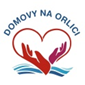 1. máje 104, 517 22 Albrechtice nad Orlicí, IČO 42886171tel, fax.: 494377069, e-mail: info@domovynaorlici.cz                                     Domov pro seniory, Rudé armády 1,517 24 BorohrádekJana GrunwaldováKvětná 335517 22 Albrechtice nad OrlicíIČO 62042122Objednávka číslo:  124 / 2023Při písemném styku a na fakturu uvádějte číslo objednávkyV Borohrádku dne 08.11.2023Text---------------------------------------------------------------------------------------------------------------------------Objednáváme u Vás zboží dle výběru (gastro a stolní nádobí, kuchyňské potřeby pro stravovací provoz a oddělení péče apod.) pro potřeby Domova pro seniory Borohrádek do celkové výše Kč 60.000,00, včetně dopravy a DPH.---------------------------------------------------------------------------------------------------------------------------Děkujeme za vyřízení objednávky.